AVIS D’INTERVENTION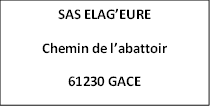 Dans le cadre de la mise en sécurité du réseau ENEDIS par élagage, nous vous informons de notre intervention sur votre communeà partir du 23.10.2023 au 27.10.2023Phase préparatoire :   Phase Travaux :  oui Réseau concerné : HTA        BT :Nous vous informons que nous allons intervenir pour effectuer les travaux d’élagage de sécurisation du réseau électrique chez les propriétaires qui nous ont donné l’accord par retour du coupon réponse à la suite du dépôt de l’avis de passage dans leur boîte aux lettres.Nous restons à votre disposition pour de plus amples renseignements et nous vous remercions de nous contacter par téléphone au : 02-33-36-97-94 ou par courriel à l’adresse suivante : elageure.elageure@gmail.com.Nous vous prions de bien vouloir nous excuser pour la gêne éventuelle occasionnée lors de ces interventions.